This sample survey can be used to do a rapid, post-program assessment of the nutrition and income outcomes resulting from a project’s permagarden activities. The survey collects data related to garden production practices, workload, yields, income and savings generated, and dietary changes within the household. It also contains questions to ascertain a participant’s level of engagement in a permagarden training and the condition of their garden and its various components. The survey is intended to be conducted only after a program has been implemented; it asks participants to reflect upon the changes they made rather than comparing data collected pre- and post-program. The questions provided are a template only and should be modified to suit the specific survey needs of your M&E team.About SCALE: SCALE is an initiative funded by USAID’s Bureau for Humanitarian Assistance (BHA) to enhance the impact, sustainability, and scalability of BHA-funded agriculture, natural resource management, and alternative livelihoods activities in emergency and non-emergency contexts. SCALE is implemented by Mercy Corps in collaboration with Save the Children.Disclaimer: This brief is made possible by the generous support of the American people through the United States Agency for International Development (USAID). The contents are the responsibility of the SCALE Award and do not necessarily reflect the views of USAID or the United States Government.Contact Info: Visit our website: www.fsnnetwork.org/scale | Email us: scale@mercycorps.org | Sign up to receive updates from SCALE: https://bit.ly/2tQHW0G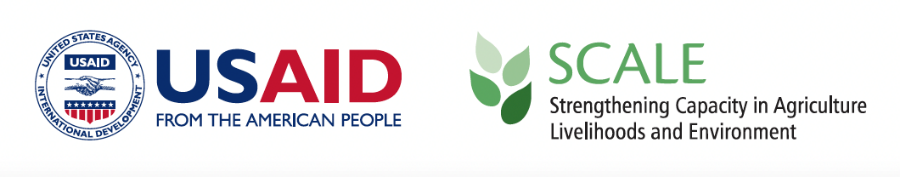 Question #Survey QuestionResponsesSURVEY INFOSURVEY INFOSURVEY INFOSURVEY INFO1Date of interview2Enumerator name3Name of community where interview took place4Name of [project name] groupHOUSEHOLD PROFILEHOUSEHOLD PROFILEHOUSEHOLD PROFILEHOUSEHOLD PROFILE5Respondent’s name6Respondent’s age7Respondent’s gender8What is your position within the household?“Household” refers to individuals living and eating together. The head of the household is one of the members of the household recognized as the head of the unit by the other members of the household unit or by themself if living alone.
Head of householdWifeHusbandSisterBrotherDaughterSonOther relativeOther_______9How many children are in the household and what ages are they?
Number of children___Ages of children ________________10Is the respondent currently pregnant and/or breastfeeding?
Yes/NoQuestion #Survey QuestionResponsesPG TRAINING ENGAGEMENT AND IMPLEMENTATIONPG TRAINING ENGAGEMENT AND IMPLEMENTATIONPG TRAINING ENGAGEMENT AND IMPLEMENTATIONPG TRAINING ENGAGEMENT AND IMPLEMENTATION11How many permagarden trainings have you completed?__ # of trainings12Have you received any extension services support for your permagarden? Yes/No13If yes, how many visits have you received from [project name] staff, an Agriculture Village Agent, a Trainer of Trainers (ToT), or someone from a local government office to assist you with your permagarden?_____ # of visits14What new techniques have you implemented as a result of the training you received under the [project name] project?Check all that apply.This question should be completed in the garden so that the enumerator can confirm which techniques have been used. Respondents might not know the name of the specific techniques they have used. If so, a trained enumerator can help by listing and describing the techniques used by the project.The list of techniques should be amended to match those taught by the project.Double digging/ Double dug bedWood ash/charcoal applicationCompostingMulchingSwalesBermsHalf-moonsMulch pitBanana circleRainwater catchment holesCapturing waste water for irrigationPlastic water bottle irrigationSack mound gardeningClay pot irrigationTriangular plant spacingCrop rotation or intercroppingSuccession plantingManure applicationLiquid fertilizer (tea) application Liquid herbicide (tea) applicationLive fence plantingOther (specify)Question #Survey QuestionResponsesWORKLOADWORKLOADWORKLOADWORKLOAD15Who is the primary caretaker of the permagarden?MeWifeHusbandSisterBrotherDaughterSonOther relative___________Joint responsibility of all household membersOther_______16On average, how much time per week do you spend maintaining the permagarden?Less than 1 hour1-2 hours2-4 hours4-8 hoursMore than 1 day17How close is the permagarden to your home?Next to the house/inside the compoundLess than 15-minute walk15–30-minute walkMore than 30-minute walk PRODUCTION AND HARVEST DATAPRODUCTION AND HARVEST DATAPRODUCTION AND HARVEST DATAPRODUCTION AND HARVEST DATA18How many different types of annual food crops have you grown in your permagarden and what are they?______ number of annual food crops grownExamples include maize, beans, peas, sweet potatoes, groundnuts, cassava, bananas, sorghum, and soybeans. List should be amended to fit the project area.19How many of these annual food crops have you been able to harvest and what are they?______ number of annual food crops harvestedExamples include maize, beans, peas, sweet potatoes, groundnuts, cassava, bananas, sorghum, and soybeans. List should be amended to fit the project area.20How many non-food crops (medicinal plants, fodder, building material, etc.) have you grown in your permagarden and what are they? ______ number of non-food crops grownExamples include lemongrass, mint, elephant grass, Napier grass, and moringa. List should be amended to fit the project area.21How many of these have you been able to harvest?______ number of non-food crops harvested22How many different types of fruit trees/vines have you grown in your permagarden?______ number of fruit trees/vine types grownExamples include passion fruit, tree tomato, watermelon, jackfruit, and guava. List should be amended to fit the project area.Question #Survey QuestionResponsesPRODUCTION AND HARVEST DATA (CONTINUED)PRODUCTION AND HARVEST DATA (CONTINUED)PRODUCTION AND HARVEST DATA (CONTINUED)23How many of these different types of fruit trees/vines have you been able to harvest?______ number of fruit trees/vine types harvested24For how many weeks were you able to harvest from your permagarden during the current season?Enumerator may need to assist the interviewee to estimate how many weeks they were able to harvest. e.g., if respondent says early June to late Sept, the enumerator can help calculate how many weeks.____________ weeksINCOME GENERATEDINCOME GENERATEDINCOME GENERATED25Do you ever sell the crops or plants you harvest from your permagarden?Yes/No26If yes, how much do you estimate you have earned over the course of the current season?Enumerator may need to assist the interviewee to estimate how much they earn in a week of high sales, followed by the number of weeks of high sales, and how much they earn in a week of low sales, followed by the number of weeks of low sales.____________ total income earned during current season in local currency27How much of the income you have generated through selling products from your permagarden have you directed towards a savings group, such as a SILC or VSLA?____________ total income directed towards a savings group28In your opinion, to what extent has the income earned from your permagarden helped you (with 10 =helped a lot 1=helped very little)? 1   2   3   4   5   6   7   8   9   10Question #Survey QuestionResponsesFOOD CONSUMPTIONFOOD CONSUMPTIONFOOD CONSUMPTIONFOOD CONSUMPTION29Do you or your household consume any of the crops you harvest from your permagarden?Yes/No30If so, what crops did [household member, typically a female or child] regularly consume from the permagarden during the current season? Listen to respondent’s answer and then tick the appropriate boxes on the survey form. This question can be asked for multiple household members.Answers include all crop options present in Questions 18, 20 and 22. 31Are there any new crops from the permagarden that you have eaten that you were not eating before?Yes/No32If so, what crops does [household member, typically a female or child] eat now that they did not eat before?Listen to respondent’s answer and then tick the appropriate boxes on the survey form. This question can be asked for multiple household members.33If you sell crops or plants from your permagarden, do you ever use this money to purchase other food items for your household? Yes/No34If so, what food items do you frequently purchase for your household using this income?Listen to respondent’s answer and then tick the appropriate boxes on the survey form.Answers include all crop options present in Questions 18, 20 and 22, as well as additional items that are frequently purchased such as oils, salt, sugar, spices, flours, and so on. 35In your opinion, to what extent has the permagarden helped your household maintain your food supply during the hungry season (with 10 =helped a lot 1=helped very little)?1   2   3   4   5   6   7   8   9   1036Now that you have experienced the process of establishing and maintaining a permagarden, would you do it again? Yes/No